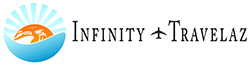 Travel Profile for Please fill out all requested information, save as a copy to your computer and then email it to us at:infinitytravelaz@outlook.comThank you for choosing Infinity Travelaz to be your Travel AgencyWe look forward to many years of creating memorable vacations togetherPersonal InformationLegal Name as it appears on Photo IDE-mail addressBusiness phoneCell PhoneDelivery AddressCity, State, ZipBilling AddressCity, State, ZipDate of BirthEmergency Contact NameEmergency Contact Phone NumberPassportCountry of birthName as it appears on passportCountry of citizenshipNumberExpiration dateGOES or Known NumberVisasCountryExpiration dateCountryExpiration dateCountryExpiration dateFrequent Flyer ProgramsProgram nameAccount numberProgram nameAccount numberProgram nameAccount numberAirplane Travel PreferencesPosition(e.g., aisle, window, center)Location(e.g., forward, rear, wing, exit row, bulkhead, right, left)Preferred AirlineMeal(e.g., no preference, vegetarian, kosher, heart-healthy)Hotel ProgramsHotel nameGuest numberHotel nameGuest numberHotel nameGuest numberPreferred Hotel ChainHotel Room PreferencesType(e.g., suite, king, double, single)Smoking/non-smokingSpecial requests(e.g., coffee in room, cable TV, air-conditioning)Rental Car ProgramsCompany nameAccount numberCompany nameAccount numberCompany nameAccount numberPreferred Rental Car CompanyRental Car PreferencesType(e.g., mid-size, compact, sub-compact, full-size, full-size four-door, luxury, minivan, SUV)Special requestsCredit Card InformationPrimary card nameNumberExpiration dateSecondary card nameNumberExpiration dateCard used to guarantee hotel NumberExpiration date